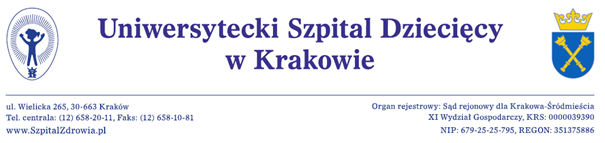 Kraków, dnia 05.08.2020 r.Do wszystkich Wykonawców bip.usdk.plEZP-271-2-81/PN/2020	Na podst. art. 38 ust. 4 ustawy Prawo zamówień publicznych z dnia 29 stycznia 2004 r.  (Dz. U. z 2018r. poz. 1986) Zamawiający  – Uniwersytecki Szpital Dziecięcy w Krakowie informuje, że w postępowaniu o udzielenie zamówienia publicznego na dostawę butelek i smoczków dla niemowląt -2 zadania, nr sprawy EZP-271-2- 81/PN/2020 wprowadza następujące zmiany SIWZ: Zamawiający zmienia zapisy SIWZ w rozdziale VIII pkt 4 (str. 6) Nowe brzmienie: 4). Wykonawca, którego oferta została najwyżej oceniona, na wezwanie zamawiającego, składa następujące oświadczenia lub dokumenty: Odpis z właściwego rejestru lub z centralnej ewidencji i informacji o działalności gospodarczej, jeżeli odrębne przepisy wymagają wpisu do rejestru lub ewidencji, w celu wykazania braku podstaw do wykluczenia w oparciu o art. 24 ust. 5 pkt 1 ustawy PZP.Jeżeli wykonawca ma siedzibę lub miejsce zamieszkania poza terytorium Rzeczypospolitej Polskiej, zamiast dokumentów, o których mowa w § 5 rozporządzenia Ministra Rozwoju  z dnia 26 lipca 2016 r. w sprawie rodzajów dokumentów, jakich może żądać zamawiający od wykonawcy w postępowaniu o udzielenie zamówienia:§ 5 pkt 4 Rozporządzenia w sprawie rodzajów dokumentów – składa dokument lub dokumenty wystawione w kraju, w którym ma siedzibę lub miejsce zamieszkania, potwierdzające odpowiednio, że nie otwarto jego likwidacji ani nie ogłoszono upadłości (dokumenty powinny być wystawione nie wcześniej niż 6 miesięcy przed upływem terminu składania ofert),Jeżeli w kraju, w którym wykonawca ma siedzibę lub miejsce zamieszkania lub miejsce zamieszkania ma osoba, której dokument dotyczy, nie wydaje się dokumentów, o których mowa w pkt. 4.3.1 zastępuje się je dokumentem zawierającym odpowiednio oświadczenie wykonawcy, ze wskazaniem osoby albo osób uprawnionych do jego reprezentacji, lub oświadczenie osoby, której dokument miał dotyczyć, złożone przed notariuszem lub przed organem sądowym, administracyjnym albo organem samorządu zawodowego lub gospodarczego właściwym ze względu na siedzibę lub miejsce zamieszkania wykonawcy lub miejsce zamieszkania tej osoby. Przepisy dotyczące terminów wystawienia dokumentów stosuje się.Zamawiający zmienia zapisy SIWZ w rozdziale XIV MIEJSCE ORAZ TERMIN SKŁADANIA I OTWARCIA OFERTNowe brzmienie: Ofertę należy złożyć w zamkniętej kopercie do dnia 13.08.2020r. do godz. 09:30 w siedzibie Zamawiającego Kraków ul. Wielicka 265, pokój nr 2H-06b- Dział Zamówień Publicznych. 4. Otwarcie złożonych ofert nastąpi w dniu 13.08.2020r. Sesja otwarcia ofert rozpocznie się o godz.10:00, w siedzibie zamawiającego pok. 2H-06b – Dział Zamówień Publicznych. Równocześnie Zamawiający zmienia formularz oferty (załącznik nr 2 do SIWZ).Zamawiający załącza do niniejszego pisma pełną treść zmienionej SIWZ 
z dnia 05.08.2020r. - „SIWZ - ZMIANA NR 1” uwzględniającą zmiany, o których mowa w niniejszym piśmie.  W przypadku, jeżeli Wykonawca złoży ofertę z wykorzystaniem formularzy bez wprowadzonych zmian do SIWZ, Zamawiający dokona poprawy oferty w odpowiedni sposób, jeżeli będzie to możliwe.Niniejsze pismo zostaje zamieszczone na stronie internetowej bip.usdk.pl          Z poważaniem                       Z-ca Dyrektora ds. Lecznictwa                              Lek. med. Andrzej Bałaga 